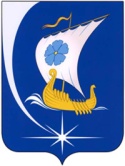 Совет  Пучежского муниципального района        Третьего созываР Е Ш Е Н И Е        от 29 .05.2017                                                                                       №160г. Пучеж Ивановская область       О внесении изменений в Правила использования водных объектов общего пользования, расположенных на территории Пучежского муниципального района, для личных и бытовых нужд, утвержденные решением Совета Пучежского муниципального района третьего созыва от 27 апреля 2015 года №16В соответствии с Водным кодексом  Российской Федерации от 03.06.2006     № 74 - ФЗ,  Федеральным законом от 06.10.2003 № 131 - ФЗ  «Об общих принципах организации местного самоуправления в Российской Федерации», в целях упорядочивания отношений по использованию водных объектов общего пользования для личных и бытовых нужд                                                                                                          Совет  Пучежского муниципального района  РЕШИЛ:Внести следующие изменения в Правила использования водных объектов общего пользования, расположенных на территории Пучежского муниципального района, для личных и бытовых нужд, утвержденные решением Совета Пучежского муниципального района третьего созыва от 27 апреля 2015 года №16: Пункт 3.2. Правил изложить в следующей редакции: «Собственники водных объектов, водопользователи водных объектов обязаны информировать уполномоченные исполнительные органы государственной власти и органы местного самоуправления об авариях и иных чрезвычайных ситуациях на водных объектах».2. Решение вступает в силу со дня его официального опубликования.Глава Пучежского муниципального района                                                                Н.Ф. Ершов                                                                                                                                 Приложениек решению Совета  Пучежскогомуниципального районаот 27 апреля .  № 16   Правила
использования водных объектов общего пользования, расположенных на территории Пучежского муниципального района, для личных и бытовых нужд1. Общие положения1.1. Настоящие Правила использования водных объектов общего пользования, расположенных на территории Пучежского муниципального района, для личных и бытовых нужд (далее - Правила) разработаны в соответствии с Водным кодексом Российской Федерации  от 03.06.2006  № 74 – ФЗ, Федеральным законом от 06.10.2003 N 131-ФЗ "Об общих принципах организации местного самоуправления в Российской Федерации". 1.2. Личные и бытовые нужды - личные, семейные, домашние нужды, не связанные с осуществлением предпринимательской деятельности, в том числе:плавание и причаливание плавучих средств, в том числе маломерных судов, находящихся в частной собственности физических лиц и не используемых для осуществления предпринимательской деятельности;любительское и спортивное рыболовство;ведение садоводства, огородничества, дачного и личного подсобного хозяйства;рекреационные цели (отдых, туризм, физкультурно-оздоровительная и спортивная деятельность граждан);купание и удовлетворение иных личных и бытовых нужд.1.3. Поверхностные водные объекты, находящиеся в государственной или муниципальной собственности, являются водными объектами общего пользования, то есть общедоступными водными объектами, если иное не предусмотрено действующим законодательством Российской Федерации.1.4. Полоса земли вдоль береговой линии водного объекта общего пользования (береговая полоса) предназначается для общего пользования и является общедоступной. Ширина береговой полосы водных объектов общего пользования составляет двадцать метров. Ширина береговой полосы каналов, а также рек и ручьев, протяженность которых от истока до устья не более чем десять километров, составляет пять метров. Береговая полоса болот, природных выходов подземных вод (родников) не определяется.1.5. Каждый гражданин вправе пользоваться (без использования механических транспортных средств) береговой полосой водных объектов общего пользования для передвижения и пребывания около них, в том числе для осуществления любительского и спортивного рыболовства и причаливания плавучих средств.2. Порядок использования водных объектов общего пользования для личных и бытовых нужд2.1. Использование водных объектов общего пользования для личных и бытовых нужд на территории Пучежского муниципального района является общедоступным и осуществляется бесплатно, если иное не предусматривается законодательством Российской Федерации.2.2. На водных объектах общего пользования могут быть запрещены: забор (изъятие) водных ресурсов для целей питьевого и хозяйственно-бытового водоснабжения, купание, использование маломерных судов, водных мотоциклов (гидроциклов) и других технических средств, предназначенных для отдыха на водных объектах, водопой, а также установлены иные запреты в случаях, предусмотренных законодательством Российской Федерации, законодательством Ивановской области.2.3. При использовании водных объектов для личных и бытовых нужд физические и юридические лица:- обязаны рационально использовать водные объекты общего пользования, соблюдать условия водопользования, установленные законодательством и настоящими Правилами;- обязаны соблюдать режим использования водоохранных зон и прибрежных защитных полос водных объектов, ширина которых в зависимости от их протяженности установлена Водным кодексом Российской Федерации;- не вправе создавать препятствия водопользователям, осуществляющим пользование водным объектом на основаниях, установленные законодательством Российской Федерации, ограничивать их права, а также создавать помехи их законной деятельности;- обязаны соблюдать законодательство Российской Федерации, в том числе об особо охраняемых природных территориях, о санитарно-эпидемиологическом благополучии населения, водных биологических ресурсах, природных лечебных ресурсах, устанавливающее соответствующие режимы особой охраны для водных объектов, входящих в состав особо охраняемых природных территорий, расположенных на территории источников питьевого водоснабжения, в границах рыбохозяйственных, заповедных и рыбоохранных зон, содержащих природные лечебные ресурсы;- обязаны соблюдать установленный режим использования водного объекта общего пользования;- обязаны не допускать ухудшения качества воды водоема, среды обитания объектов животного и растительного мира, а также нанесения ущерба хозяйственным и иным объектам;- обязаны соблюдать Правила пожарной безопасности в Российской Федерации, не допускать уничтожения или повреждения почвенного покрова и объектов животного и растительного мира на берегах водоемов, принимать меры по недопущению аварийных ситуаций, влияющих на состояние водных объектов, объектов животного и растительного мира.2.4. При использовании водных объектов общего пользования для личных и бытовых нужд запрещается:- использовать водные объекты, на которых водопользование ограничено, приостановлено или запрещено, для целей, на которые введены запреты;- осуществлять самостоятельный забор воды из водных объектов общего пользования для питьевого водоснабжения;- организовывать свалки и складирование бытовых, строительных отходов на береговой полосе водоемов;- применять минеральные, органические удобрения, ядохимикаты, синтетические моющие средства и другие источники химического загрязнения на береговой полосе и акватории водных объектов;- применять запрещенные орудия и способы добычи (вылова) объектов животного мира и водных биологических ресурсов;- применять источники загрязнения, засорения и истощения водных объектов на всей акватории и береговой полосе, в том числе на расположенных в пределах территории, прилегающей к водным объектам общего пользования, приусадебных, дачных, садово-огородных участках;- осуществлять заправку топливом, мойку и ремонт автомобилей, других машин и механизмов в пределах береговой полосы водных объектов общего пользования;- осуществлять сброс загрязненных сточных вод в водоемы;- осуществлять захоронение в них бытовых и других отходов;- проводить на береговой полосе водных объектов общего пользования строительные работы, работы по добыче полезных ископаемых, землеройные и другие работы, нарушающие почвенно-растительный покров и околоводные экосистемы;- размещать на водных объектах и на территории их водоохранных и (или) рыбоохранных зон, прибрежных защитных полос средства и оборудование, влекущие за собой загрязнение и засорение водных объектов, а также возникновение чрезвычайных ситуаций;- производить выпас скота и птицы, осуществлять сенокос без соответствующих разрешений на береговой полосе водных объектов;- осуществлять спуск воды водных объектов общего пользования, разрушать подпорные плотины и дамбы или уничтожать источники водоснабжения;- допускать действия, нарушающие права и законные интересы граждан или наносящие вред состоянию водных объектов, объектам животного и растительного мира.2.5. Использование водных объектов общего пользования или их частей, для которых организуются первый и второй пояса зон санитарной охраны (ЗСО) источников питьевого водоснабжения, регламентируется санитарно- эпидемиологическим законодательством и настоящими Правилами.2.6. Использование водных объектов общего пользования или их частей, расположенных на особо охраняемых природных территориях (ООПТ), определяется режимом особой охраны соответствующей ООПТ и настоящими Правилами.3. Информирование населения об ограничениях использования водных объектов общего пользования для личных и бытовых нужд3.1. Об условиях осуществления водопользования на водных объектах общего пользования или его запрещении население оповещается администрациями соответствующего сельского или городского поселения, на территории которого расположен водный объект общего пользования, либо  администрацией Пучежского муниципального района через средства массовой информации (печатные издания, сеть Интернет), специальными информационными знаками, устанавливаемыми вдоль берегов водных объектов, или иными способами.3.2. Собственники водных объектов, водопользователи водных объектов обязаны информировать уполномоченные исполнительные органы государственной власти и органы местного самоуправления об авариях и иных чрезвычайных ситуациях на водных объектах.3.3. Настоящие Правила обязательны для исполнения всеми физическими и юридическими лицами на территории Пучежского муниципального района.3.4. Лица, нарушившие требования настоящих Правил, несут ответственность в соответствии с действующим законодательством Российской Федерации.